Постановление Администрации муниципального образования «Мамхегское сельское поселение» от 22.03. 2023 г. №7                                                                                       а. Мамхег«Об отмене   Постановление администрации МО «Мамхегское сельское поселение» в части.	В связи с внесёнными изменениями и дополнениями в действующее законодательство;         1.Считать утратившими силу приложение №2 постановления от 01.03.2021г. № 9 Положение о порядке представления гражданами, претендующими на замещение должностей муниципальной службы муниципального образования «Мамхегское сельское поселение»,  и муниципальными служащими муниципального образования «Мамхегское сельское поселение»,   сведений о доходах,  об имуществе и обязательствах имущественного характера.       2. Настоящее постановление опубликовать или обнародовать в районной  газете «Заря» и разместить на официальном сайте муниципального образования «Мамхегское сельское поселение» в сети интернет.     3.Настоящее постановление вступает в силу с момента его обнародования.      4.Кантроль за выполнением настоящего постановление возложить на главного специалиста юриста администрации  муниципального образования «Мамхегское сельское поселение».  Глава администрации  МО«Мамхегское сельское поселение»				               Р.А. ТахумовРЕСПУБЛИКА АДЫГЕЯАдминистрация      МО «Мамхегское сельское                   поселение»                                      385440, а. Мамхег,, ул. Советская,54а. 88-777-3-9-22-34АДЫГЭ РЕСПУБЛИКМуниципальнэ образованиеу«Мамхыгъэ чъыпIэ кой»иадминистрацие385440, къ. Мамхэгъ,ур. Советскэм, 54а.88-777-3-9-22-34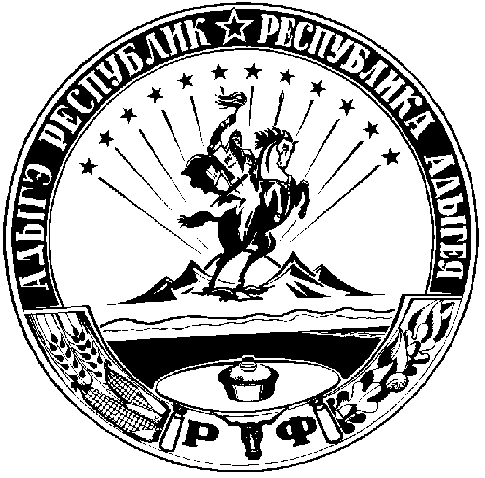 